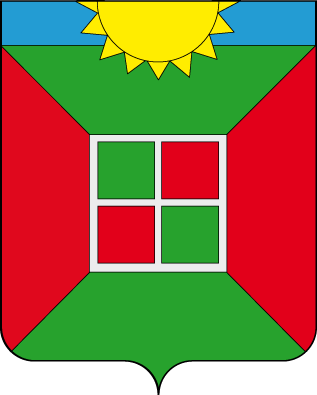 ГЛАВА ГОРОДСКОГО ПОСЕЛЕНИЯ смышлЯЕВКА муниципального района Волжскийсамарской областиПОСТАНОВЛЕНИЕот 27. 04. 2020 г № 299Об утверждении Порядка увольнения муниципальных служащих Администрации городского поселения Смышляевка муниципального района Волжский Самарской области в связи с утратой доверия В соответствии с Конституцией Российской Федерации, Федеральным законом от 6.10.2003г. № 131-ФЗ «Об общих принципах организации местного самоуправления в Российской Федерации»,  Федеральным законом от 02.03.2007г № 25-ФЗ «О муниципальной службе в Российской Федерации», Законом от 25.12.2008 года № 273-ФЗ «О противодействии коррупции», Законом Самарской области от 09 октября 2007 №96-ГД «О муниципальной службе в Самарской области», Уставом городского поселения Смышляевка муниципального района Волжский Самарской области, ПОСТАНОВЛЯЮ:1. Утвердить «Порядок увольнения муниципальных служащих Администрации городского поселения Смышляевка муниципального района Волжский Самарской области в связи с утратой доверия»  согласно Приложению №1.2. Опубликовать настоящее Постановление в  газете « Мой поселок», а также на официальном сайте Администрации.3.Настоящее Постановление вступает в силу со дня его официального опубликования.4. Контроль за исполнением настоящего Постановления оставляю за собой.   Глава городскогопоселения Смышляевка                                                                  В.М. БрызгаловДементьева9979909                                                                                    ПРИЛОЖЕНИЕ 1                                                                             к Постановлению  Главы                                                                              городского поселения Смышляевка                                                                                от 27.04.2020 № 299ПОРЯДОК УВОЛЬНЕНИЯ МУНИЦИПАЛЬНЫХ СЛУЖАЩИХ АДМИНИСТРАЦИИ ГОРОДСКОГО ПОСЕЛЕНИЯ СМЫШЛЯЕВКА МУНИЦИПАЛЬНОГО РАЙОНА ВОЛЖСКИЙ САМАРСКОЙ ОБЛАСТИ В СВЯЗИ С УТРАТОЙ ДОВЕРИЯОБЩИЕ ПОЛОЖЕНИЯ1.1. Настоящий Порядок увольнения муниципальных служащих Администрации городского поселения Смышляевка муниципального района Волжский Самарской области в связи с утратой доверия   разработан в соответствии с Конституцией Российской Федерации, Федеральным законом от 25.12.2008 № 273-ФЗ 
«О противодействии коррупции» (далее – Федеральный закон № 273-ФЗ), Федеральным законом от 06.10.2003 № 131-ФЗ «Об общих принципах организации местного самоуправления в Российской Федерации», Федеральным законом от 02.03.2007 № 25-ФЗ «О муниципальной службе 
в Российской Федерации» (далее —  Федеральный закон № 25-ФЗ), Законом Самарской области от 09.10.2007 № 96-ГД «О муниципальной службе в Самарской области» (далее — Закон Самарской области № 96-ГД), Уставом городского поселения Смышляевка муниципального района Волжский Самарской области.1.2. Настоящий Порядок определяет порядок наложения взыскания, предусмотренного статьями 14 и 15 Федерального закона № 25-ФЗ. ОСНОВАНИЯ ДЛЯ УВОЛЬНЕНИЯ МУНИЦИПАЛЬНЫХ СЛУЖАЩИХ АДМИНИСТРАЦИИ ГОРОДСКОГО ПОСЕЛЕНИЯ СМЫШЛЯЕВКА МУНИЦИПАЛЬНОГО РАЙОНА ВОЛЖСКИЙ САМАРСКОЙ ОБЛАСТИ В СВЯЗИ С УТРАТОЙ ДОВЕРИЯ2.1. В соответствии со статьями 14, 15 и 27 Федерального закона 
№ 25-ФЗ муниципальный служащий Администрации городского поселения Смышляевка муниципального района Волжский Самарской области (далее – муниципальный служащий) подлежит увольнению 
с муниципальной службы в связи с утратой доверия в случаях:2.1.1. Непредставления муниципальным служащим, замещающим 
в Администрации городского поселения Смышляевка муниципального района Волжский Самарской области  должность муниципальной службы, включенную в перечни должностей муниципальной службы, установленные в соответствии со статьей 8 Федерального закона 
№ 273-ФЗ, сведений о своих доходах, расходах, об имуществе 
и обязательствах имущественного характера, а также о доходах, 
об имуществе и обязательствах имущественного характера своих супруги (супруга) и несовершеннолетних детей в случае, если представление таких сведений обязательно, либо представления заведомо недостоверных или неполных сведений;2.1.2. Непринятия муниципальным служащим, являющимся стороной конфликта интересов, мер по предотвращению или урегулированию конфликта интересов;2.1.3. Непринятия муниципальным служащим, являющимся представителем нанимателя, которому стало известно о возникновении 
у подчиненного ему муниципального служащего личной заинтересованности, которая приводит или может привести к конфликту интересов, мер по предотвращению или урегулированию конфликта интересов.ПОРЯДОК УВОЛЬНЕНИЯ МУНИЦИПАЛЬНЫХ СЛУЖАЩИХ АДМИНИСТРАЦИИ ГОРОДСКОГО ПОСЕЛЕНИЯ СМЫШЛЯЕВКА МУНИЦИПАЛЬНОГО РАЙОНА ВОЛЖСКИЙ САМАРСКОЙ ОБЛАСТИ В СВЯЗИ С УТРАТОЙ ДОВЕРИЯ3.1. Увольнение муниципального служащего в связи с утратой доверия производится распоряжением Главы городского поселения Смышляавка муниципального района Волжский Самарской области на основании:3.1.1. Доклада о результатах проверки, проведенной проведенной кадровой службой или уполномоченными сотрудниками;3.1.2. Рекомендации комиссии по соблюдению требований 
к  служебному поведению муниципальных служащих и урегулированию конфликта интересов (далее — комиссия) в случае, если доклад 
о результатах проверки направлялся в комиссию;3.1.3. Доклада кадровой службы или уполномоченного сотрудника о совершении коррупционного правонарушения, в котором излагаются фактические обстоятельства его совершения, и письменного объяснения муниципального служащего, только с его согласия и при условии признания им факта совершения коррупционного правонарушения (за исключением применения взыскания в виде увольнения в связи с утратой доверия);3.1.4. Объяснений муниципального служащего;3.1.5. Иных материалов.3.2. До увольнения у муниципального служащего представителем нанимателя (работодателем) истребуется письменное объяснение. Если 
по истечении двух рабочих дней указанное объяснение муниципальным служащим не предоставлено, то составляется соответствующий акт. Не предоставление муниципальным служащим объяснения не является препятствием для его увольнения в связи с утратой доверия.3.3. При увольнении в связи с утратой доверия учитывается характер совершенного муниципальным служащим  коррупционного правонарушения, его тяжесть, обстоятельства, при которых оно совершено, соблюдение муниципальным служащим других ограничений 
и запретов, требований о предотвращении или об урегулировании конфликта интересов и исполнение им обязанностей, установленных 
в целях противодействия коррупции, а также предшествующие результаты исполнения муниципальным служащим своих должностных обязанностей.3.4. Увольнение в связи с утратой доверия применяется не позднее шести месяцев со дня поступления информации о совершении муниципальным служащим в Администрацию городского поселения Смышляевка коррупционного правонарушения, не считая периодов временной нетрудоспособности муниципального служащего, нахождения его в отпуске, и не позднее трех лет со дня совершения им коррупционного правонарушения. В указанные сроки не включается время производства по уголовному делу.3.5.  В распоряжении Главы городского поселения Смышляавка муниципального района Волжский Самарской 
об увольнении в связи с утратой доверия муниципального служащего 
в качестве основания указывается часть 2 статьи 271 Федерального закона № 25-ФЗ.3.6. Копия распоряжения об увольнении в связи с утратой доверия муниципального служащего или об отказе в применении такого взыскания с указанием мотивов вручается под расписку гражданину, замещавшему должность муниципальной службы, в течение пяти дней со дня издания соответствующего акта.3.7. Сведения о применении к муниципальному служащему взыскания в виде увольнения в связи с утратой доверия включаются Администрацией городского поселения Смышляевка, в реестр лиц, уволенных в связи с утратой доверия, предусмотренный статьей 15 Федерального закона № 273-ФЗ.3.8. Гражданин, замещавший должность муниципальной службы, вправе обжаловать распоряжение об увольнении в установленном законом порядке.